Favas                                                                                                               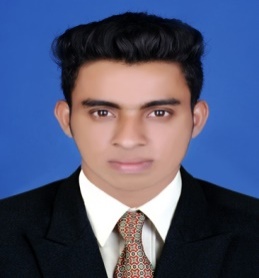 MBA (Marketing&HR)
favas.343681@2freemail.com C/o- +971505891826Career ObjectiveSeeking an entry level position in the field of Marketing and HR.Executive SummaryMBA in Marketing&HR with 2 year of experience in Sales, Marketing and Business Development.Handled Dealers and Corporate Sales Successfully.Worked with Third Eye Security&Home automation Systems as a Marketing&Sales lead and increased Sales from Corporate Clients and dealers.Increased Sales of Products  through Channel Sales and Corporate Sales.Work ExperienceThird Eye Security&Home Automation systems(Start up)Co-Founder and Marketing&Sales LeadKanhangad, KeralaPeriod: Dec2014-Dec2016Job Responsibilities:● Plan marketing and branding objectives.● Expand product solutions and offerings.● Analyze market trends and recommend changes to marketing and business development strategies   based on analysis and feedback.● Oversee creation and delivery of press releases, advertisements, and other marketing materials.● Design print ads and publications.● Ensure brand messages are consistent.● Engage consumers on social media.● Deepen relationships with all media to ensure the most effective messaging and positioning of     the organization.● Engage other organizations within the community.             ● Develop and lead a marketing team that will develop and execute new concepts, business models, channels andpartners to position business as innovator and leader.	Personal StrengthCommunication SkillsConfidentLove to learn new things & detail consciousGood managerial skills.OptimisticEducational Qualification2014		MBA (Marketing & Human Resource) from University of Bangalore, India with 65%.2012	Bachelor of Arts in travel and tourism management from Kannur university, India with 65%Computer KnowledgeWell Versed with MS OfficeGood knowledge of ExcelWell deserved with all windows platformsPersonal DetailsGender: MaleDate of Birth: 23-Sep-1990Marital Status: SingleLanguage Proficiency: English , Malayalam, Hindi ,   Nationality: IndianDriving License: India , UAE